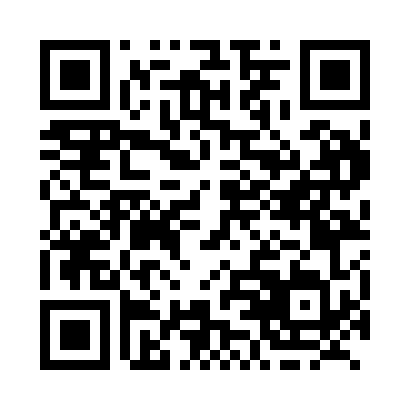 Prayer times for Cassburn, Ontario, CanadaWed 1 May 2024 - Fri 31 May 2024High Latitude Method: Angle Based RulePrayer Calculation Method: Islamic Society of North AmericaAsar Calculation Method: HanafiPrayer times provided by https://www.salahtimes.comDateDayFajrSunriseDhuhrAsrMaghribIsha1Wed4:105:4612:565:578:079:432Thu4:085:4412:565:588:089:453Fri4:065:4312:565:588:099:464Sat4:045:4112:565:598:109:485Sun4:025:4012:556:008:129:506Mon4:005:3912:556:018:139:527Tue3:585:3712:556:018:149:548Wed3:565:3612:556:028:159:569Thu3:545:3512:556:038:169:5710Fri3:525:3312:556:048:189:5911Sat3:505:3212:556:048:1910:0112Sun3:495:3112:556:058:2010:0313Mon3:475:3012:556:068:2110:0514Tue3:455:2812:556:068:2210:0615Wed3:435:2712:556:078:2410:0816Thu3:415:2612:556:088:2510:1017Fri3:405:2512:556:088:2610:1218Sat3:385:2412:556:098:2710:1319Sun3:365:2312:556:108:2810:1520Mon3:355:2212:556:108:2910:1721Tue3:335:2112:556:118:3010:1922Wed3:325:2012:566:128:3110:2023Thu3:305:1912:566:128:3310:2224Fri3:295:1812:566:138:3410:2425Sat3:275:1812:566:148:3510:2526Sun3:265:1712:566:148:3610:2727Mon3:245:1612:566:158:3710:2828Tue3:235:1512:566:158:3710:3029Wed3:225:1512:566:168:3810:3130Thu3:215:1412:566:168:3910:3331Fri3:205:1312:576:178:4010:34